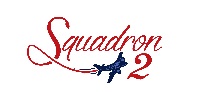 Squadron 2 Flight School2655 Robert Fowler Way, San Jose, CA, 95148   408-648-2008E-Mail: 141@squadron2.comAPPLICATION FOR ADMISSIONPersonal InformationLast (Surname) Name:        First (Given) Name:				Passport Name:         Passport #:Date of Birth (MM-DD-Year):                                                               Country of Birth: Country OF Citizenship:Gender: Male/FemaleHeight in Inches:			Weight in lbs:Foreign Address (in your country)Street and building: City:Province/Territory:Postal Code:Country:US Address (If you have one)Street and building: City:Province/Territory:Postal Code:Country:Email Address:Telephone (Country Code – phone number with no spaces or dashes or dots) Home: 	Cell:	US:_____________________________________________________________________________Requested Program Start Date:Education Level:Flight Experience (if any):English Proficiency (See note 4): Fluent/ Good/ Fair/ Poor*/ None*Student Personal Funds (See Note 1):Bank Loan Amount: Living Expenses (Recommend minimum 5000/year):Course Requested (check all that apply)Professional course (Private, Instrument, and Commercial SEL)Private      Instrument         Commercial      Multi Engine add-on     Ground Instructor            Flight Instructor (CFI)      Instrument Flight instructor (CFII)Emergency Contact InformationName:Address-Street and building: City:Province/Territory:Postal Code:Country:Relation: Dependent DataLast (Surname) Name:        First (Given) Name:				Passport Name:         Passport #:Date of Birth (MM-DD-Year):                                                               Country of Birth: Country OF Citizenship:Gender: Male/FemaleRelation:NOTESPlease supply a bank statement for proof that you have sufficient funds to complete the course.All applicants must enclose a $125 processing fee, not including postage.Please do not send cash or foreign currency. PayPal is accepted, PayPal address is c.conrad1@mindspring.comEnglish proficiency of poor or none will require a special English class.  Please contact us to setup this training.